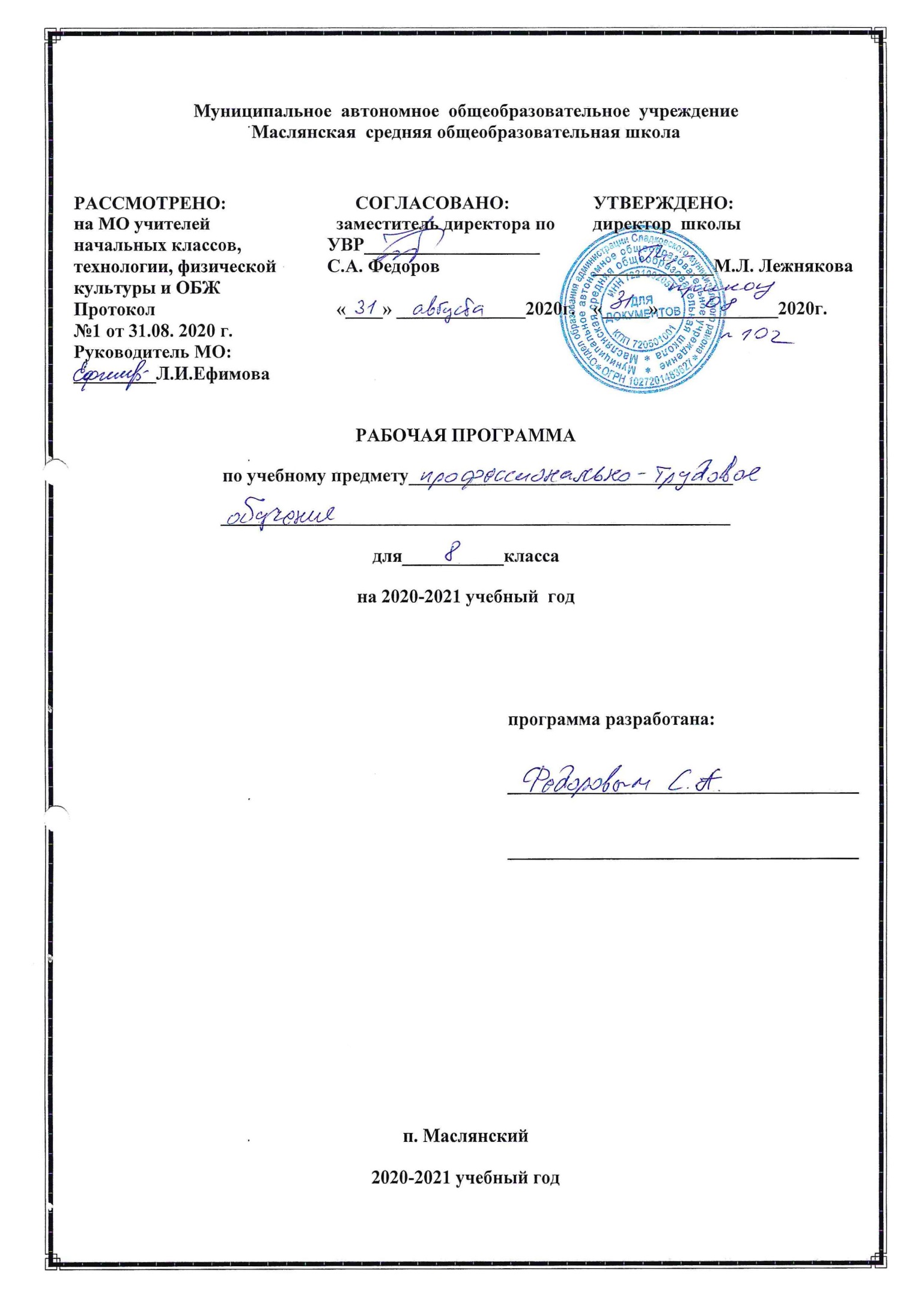 Рабочая программапо профессионально - трудовому обучению,8 класссоставлена на основе программы специальных (коррекционных) общеобразовательных учреждений VIII видапод редакцией В.В. Воронковой Москва, ВЛАДОС1.	Планируемые результаты освоения учебного предмета, курса.Должны знать:Пороки и дефекты древесины, виды пиломатериалов, устройство токарного станка по дереву, виды строгального инструмента, процесс резания древесины, виды крепежных изделий и фурнитуры. Уметь:Устранять дефекты и пороки древесины, изготовлять строгальный и разметочный инструменты, изготовлять простейшее столярно-мебельное изделие, выполнять внутреннюю расточку на токарном станке, распознавать виды крепежных изделий и мебельной фурнитуры.                               2.  Содержание учебного курсаВводное  занятие. Повторение пройденного материала за 7 класс. План работы на четверть. Правила безопасности в мастерской.Заделка пороков и дефектов древесины .Теоретические сведения.  Дефекты и пороки древесины. Группы пороков древесины. Дефекты обработки и хранения древесины. Шпатлевка: виды, назначение. Станок одношпиндеольный сверлильный. Устройство, смазка, т/б при работе.Практическая работа.  Выявление древесине дефектов, изготоление заделок, вставка заделок на клею.Пиломатериалы . Теоретические сведения. Виды,назначение основных видов пиломатериалов, получение, хранение, обмер, стоимость.Изготовление столярно-мебельного изделия .Теоретические сведения. Мебель :виды мебели, назначение. Назначение мебели для разных помещений. Комплектование мебели. Производственное изготовление мебели. Чертеж, эсиз, сборочный чертеж столярно- мебельного изделия. Практическая работа. Изготовление банкетки.Практическое повторение  . Изготовление аптечки.Самостоятельная работа . Изготовление подкладной доски.Вводное занятие. План работы на четверть. Правила безопасности в мастерской. Изготовление разметочного инструмента.Теоретические сведения. Разметочный инструмент. Назначение, виды. Материалы, применяемые для изготовления разметочного инструмента. Ярунок, назначение устройство. Практическая работа. Изготовление ярункаТокарные работы .Теоретические ведения. Токарный станок. Устройство, назначение, управление. Правила  безопасной работы . Неисправности, виды ,меры их предупреждения. Скоба и штангенциркуль. Практическая работа .Обтачивание цилиндрических поверхностей. Сверление с использованием задней бабки. Контрольные измерения линейкой штангенциркулем. Практическое повторение. Изготовление банкетки.Самостоятельная работа. Изготовление малки. Правила безопасности в мастерской и при изготовление строгального инструмента.Изготовление строгального инструмента. Теоретические сведения. Ручное строгание древесины. Инструмент для ручного строгание плоскости. Понятие заготовки :брусок, доска-  обозначение их сторон. Практическая работа. Изготовление колодки шерхебеля.Представление о процессе резания .Теоретические сведения. Резец, назначение устройство. элементы  резец, основные грани его. Углы резца, их параметра. Виды резания древесины. Особенности резания древесины. Особенности строгания брусков, досок, фанеры. Практическая работа. Строгание рубанком под углом к волокнам. Торцовое строгание. Строгание фанеры.Лабораторная работа . Определение формы резцов разных инструментов по резанию древесины.Изготовление столярно-мебельного изделия . Теоретические сведения . Столярные изделия: назначение устройство. Коробка, рамка, блок в мебельном производстве. Щиты и опора щитов. Способы соединения деталей. Учет производительности труда. Бригадный метод работы. Практическая работа. Изготовление макета тумбочки.Практическое повторение . Изготовление выставочной витрины.Самостоятельная работа. Изготовление столярного угольника.Правила безопасности в мастерской. Подготовка рабочего места.Ремонт столярного изделия . Теоретические сведения. Износ столярных изделий ,причины. Виды износа мебели: их причины. Ремонт мебели. Практическая работа. Изготовление и замена поврежденных деталей школьной мебели.Безопасность во время столярных работ .Теоретические сведения. Значение т/б при выполнении столярных работ. Травматизм и его причины. Меры его предупреждения. Электробезопастность при проведении столярных работ.Крепежные изделия и мебельная фурнитура .Теоретические сведения. Крепежные изделия: назначение ,виды. Гвозди: виды. Шурупы: виды. Болт, винт: виды. Фурнитура: назначение, виды. Практическая работа. Разборка мебели б/у. Определение параметров шурупов, размеров болтов. Распознование типов фурнитуры. Установка фурнитуры на детали мебели.Практическое повторение. Ремонт школьной мебели.Контрольная работа. Изготовление царги для табурета.  Тематический планКалендарно- тематическое планирование№Разделы (темы)Кол-во часовКонтрольные, самостоятельные, практические, лабораторные  работы, экскурсииПримечания1.Вводное занятие.32.Заделка пороков и дефектов древесины203.Пиломатериалы24.Изготовление столярно-мебельного изделия      435.Практическое повторение32Самостоятельная работ по теме «Изготовление столярного угольника»6.Вводное занятие27.Изготовление разметочного инструмента328.Токарные работы169.Практическое повторение.37Самостоятельная работ по теме «малки»10.Вводное занятие211.Изготовление строгального инструмента. 3612.Представление о процессе резания1213.Изготовление столярно-мебельного изделия3014. Практическое повторение26Самостоятельная работ по теме «Изготовление рамки коробки»15. Вводное занятие316.Ремонт столярного изделия2117.Безопасность труда во время столярных работ818.Крепежные изделия и мебельная фурнитура2519Практическое повторение24Контрольная работа Итого374№ п/п      ТЕМАКоличество                часовДата1                                                            234IВводное занятие. Повторение пройденного материала за 7 класс. План работы на четверть. Правила безопасности.3IIЗаделка пороков и дефектов древесины.1Дефекты и пороки древесины. Пр -р. Ознакомление с видами пиломатериалов. Пр-р. Анализ качества пиломатериалов.42Группы пороков древесины. Пр -р. Определение формы пороков и дефектов древесины.33Дефекты обработки и хранения древесины. Пр -р. Выявление на древесине дефектов, требующих заделки и формы дефекта.44Шпатлевка: назначение, виды. Пр -р. Выполнение разметки под заделку. Пр -р. Высверливание, долбление отверстия.45Станок одношпиндеольный сверлильный. Ознакомление с многошпиндельными сверлильными станками. Устройство для крепления сверла. Пр-р. Изготовление (заделка. вставка заделки на клею.36Уборка и смазка сверлильного станка. Организация рабочего места для сверления. Сверление сквозных и глухих отверстий. Выдалбливание сквозных и несквозных отверстий  предварительным сверлением2IIIПиломатериалы. Виды, назначение, характеристика основных видов, получение, хранение, обмер, стоимость. Пр-р. Определение вида пиломатериала на рисунке и но образцу.2IVИзготовление столярно - мебельного изделии.IМебель: виды мебели, назначение. Пр-р Изучение мебели по рисункам. Пр-р. Изучение школьной мебели по образцам.3               2Назначение мебели для разных помещении. Пр-р. Определенно мебели по конструкции: секционная, разборная, неразборная. Пр-р. Определение мебели: мягкая, полумягкая3               3Комплектование мебели для разных помещений. Пр-р. Комплектование бытовой мебели и общественных зданий. Чтение  технической документации. 34Ознакомленное с производственным изготовлением мебели.   Пр-р. Разборка шкафа, знакомление с деталями35Чертеж, эскиз, сборочный чертеж столярно-мебельиого изделия. Пр-р. Эскизирование банкетки. Пр-р. Сборочный чертеж и его выполнение.36Спецификация и обозначение составных частей изделия. Пр-р. Подбор пиломатериалов для изготовления банкетки Пр-р. Подбор инструментов и их подготовка к работе.4                7Банкетка как разновидность табуретки, назначение, виды. Пр-р Разметка деталей по шаблонам (ножек, проножек,крышки) 48Ножки для банкетки: назначение, виды. Пр-р. Опиливание ножек по прямолинейному  и криволинейному контуру- ножовкой,лобзикомНожки для банкетки: назначение, виды. Пр-р. Опиливание ножек по прямолинейному  и криволинейному контуру- ножовкой,лобзиком444444449Проножка, царга: назначение, виды. Пр-р. Опиливание проножки, царги ножовкой. Пр-р. Опиливание криволинейного контура лобзиком.Проножка, царга: назначение, виды. Пр-р. Опиливание проножки, царги ножовкой. Пр-р. Опиливание криволинейного контура лобзиком.4444444410Крышка: назначение, виды крышек. Пр-р. Опиливание крышки ножовкой. Пр-р. Скругление углов лобзиком.Крышка: назначение, виды крышек. Пр-р. Опиливание крышки ножовкой. Пр-р. Скругление углов лобзиком.4444444411Черновая и чистовая отделка деталей банкетки. Пр-р. Обработка кромок ножек, крышки, проножек рашпилем, напильником, наждачной шкуркой. Черновая и чистовая отделка деталей банкетки. Пр-р. Обработка кромок ножек, крышки, проножек рашпилем, напильником, наждачной шкуркой. 4444444413.Разметка мест сверления под шурупы. Пр-р. Подгонка, сборка банкетки на шурупах.Разметка мест сверления под шурупы. Пр-р. Подгонка, сборка банкетки на шурупах.44444444VПрактическое повторение. Изготовление аптечки.Практическое повторение. Изготовление аптечки.               1Аптечка: назначение, устройство. Пр-р. Подбор материалов для изготовления аптечки. Пр-р. Подбор инструментов для изготовления аптечки.Аптечка: назначение, устройство. Пр-р. Подбор материалов для изготовления аптечки. Пр-р. Подбор инструментов для изготовления аптечки.33333333                2Технические требования к аптечке. Пр-р. Ознакомление с образцами аптечек. Пр-р. Подбор фурнитуры для изготовления аптечки.Технические требования к аптечке. Пр-р. Ознакомление с образцами аптечек. Пр-р. Подбор фурнитуры для изготовления аптечки.33333333        3Детали аптечки: ящик, дверца, петли, ручка. Пр-р. Эскизирование и составление технологической карты на изготовление аптечки.Детали аптечки: ящик, дверца, петли, ручка. Пр-р. Эскизирование и составление технологической карты на изготовление аптечки.222222224Изготовление ящика. Пр-р. Разметка сторон ящика и дна ящика.Изготовление ящика. Пр-р. Разметка сторон ящика и дна ящика.22222222                5Черновая и чистовая обработка деталей ящика. Пр-р. Выпиливание сторон и дна ящика. Пр-р. . Строгание кромок и торцов рубанком сторон и дна ящика..Черновая и чистовая обработка деталей ящика. Пр-р. Выпиливание сторон и дна ящика. Пр-р. . Строгание кромок и торцов рубанком сторон и дна ящика..33333333                6Способы соединения деталей ящика. Пр-р. Разметкаотверстий для шурупов. Пр-р. Сверление отверстий под шурупы.Способы соединения деталей ящика. Пр-р. Разметкаотверстий для шурупов. Пр-р. Сверление отверстий под шурупы.33333333                7Сборка ящика на шурупах. Пр-р. Подгонка, сборка ящика на шурупах, крепление дна .Сборка ящика на шурупах. Пр-р. Подгонка, сборка ящика на шурупах, крепление дна .22222222                8Изготовление дверцы. Пр-р. Разметка и выпиливание дверцы под размер.Изготовление дверцы. Пр-р. Разметка и выпиливание дверцы под размер.22222222                9Черновая, чистовая обработка дверцы. Пр-р. Обработка кромок, торцов дверцы напильником. Пр-р. Обработка кромок, торцов наждачной шкуркой.Черновая, чистовая обработка дверцы. Пр-р. Обработка кромок, торцов дверцы напильником. Пр-р. Обработка кромок, торцов наждачной шкуркой.33333333              10Сборка ящика и дверцы с помощью петли. Пр-р. Разметка и установка петли на дверце. Пр-р. Сборка аптечки с помощью рояльной петли.Сборка ящика и дверцы с помощью петли. Пр-р. Разметка и установка петли на дверце. Пр-р. Сборка аптечки с помощью рояльной петли.33333333              12Изготовление ручки и ее установка. Пр-р. Изготовление ручки на токарном станке. Установка .Изготовление ручки и ее установка. Пр-р. Изготовление ручки на токарном станке. Установка .22222222              13Окончательная отделка аптечки. Пр-р. Обработка всех сторон и кромок наждачной шкуркой, и покрытие аптечки лаком.Окончательная отделка аптечки. Пр-р. Обработка всех сторон и кромок наждачной шкуркой, и покрытие аптечки лаком.22222222              13Окончательная отделка аптечки. Пр-р. Обработка всех сторон и кромок наждачной шкуркой, и покрытие аптечки лаком.Окончательная отделка аптечки. Пр-р. Обработка всех сторон и кромок наждачной шкуркой, и покрытие аптечки лаком.              IVСамостоятельная работа. Изготовление угольника. Разметка деталей, пиление, строгание. Сборка, шлифование, покрытие лаком. Окончательная отделка угольника.Самостоятельная работа. Изготовление угольника. Разметка деталей, пиление, строгание. Сборка, шлифование, покрытие лаком. Окончательная отделка угольника.6666666                   IВводное занятие. Правила повеления в мастерской, повторение правил безопасности.22222222             IIИзготовление разметочного инструмента.              1Разметочный инструмент: назначение, виды.  Пр-р. Ознакомление с разметочным инструментом и повторение приемов разметки.33333333              2Материалы, применяемые для изготовления разметочного инструмента. Пр-р. Подбор пиломатериалов для изготовления инструмента, Пр-р. Подготовка режущего инструмента33333333              3Ярунок: назначение, устройство. Пр-р. Выполнение эскиза ярунка. Пр-р. Выполнение чертежа колодки33333333             4Качество изготовления, точность разметочного инструмента. Пр-р. Составление технологической карты изготовление ярунка. 44444444              5Изготовление ярунка. Пр-р. Разметка колодки и пераСтрогание всех сторон .44444444             6Изготовление ярунка. Пр-р. Выпиливание заготовок под размер. Пp-р. Контроль соответствия размеров образцу.44444444              7Отделка деталей ярунка.  Пр-р. Обработка деталей напильником. Пр-р. Обработка деталей наждачной шкуркой.44444444              8Сборка ярунка. Пр-р. Подгонка  и склеивание деталей ярунка. 44444444              9Проверка качества изготовления. Пр-р. Проверка размеров,угла соединения  колодки и пера.33333333            IIIТокарные работы              1Токарный станок: назначение, устройство. Правила безопасной работы. Управление. Пр-р. Подготовка заготовки. Пробное включение.33333333              2Неисправности, виды их. меры по предупреждению. Пр-р Обтачивание цилиндрических круглых поверхностей Пр.р. р. Обтачивание цилиндрических круглых  уступов.33333333              3Скоба и штангенциркуль: назначение, устройство, использование. Пр-р. Замеры образцов деталей2222222              4Разметка скобой заготовок. Пр-р. Снятие конуса резцом и
отделка поверхностей напильником.2222222              5Технический уход за токарным станком. Смазка
подшипников. Пр-р. Выполнение шипов у ножек. Пр-р.
Сверление с использованием задней бабки.3333333              6Контроль качества изготовления деталей. Пр-р. Изготовление для мастерской ручек, ножек, подсвечников, коробочек. Пр-р Контрольные измерения линейкой, штангенциркулем изготовленных деталей.3333333IVПрактическое повторение. Изготовление скамейки.              1Скамейка: назначение, устройство. Пр-р. Ознакомление с
образцами с рисунками, фотографиями скамеек.2222222              2Технические требования к скамейке. Пр-р. Эскизирование деталей скамейки: ножки, проножка, крышка- сиденье.2222222              3Технологическая карта, ее назначение. Пр-р.  Составление техкарты на изготовление скамейки. Пр-р. Эскиз изделия. 3333333              4 Детализирование скамейки: сиденье, ножки, проножка. Пр-р. Подбор пиломатериалов. Пр-р. Подбор инструментов и их заточка 3333333              5Разметка деталей скамейки по шаблону. Пр-р. Нанесение размерных линий на заготовки ножек, проножки. сиденье.2222222              6Черновая обработка деталей скамейки. Пр.р.Выпиливание ножек и сиденья.2222222              7           Черновая обработка деталей скамейки. Пр.р. Выпиливание ножекипроножек. Пр.р. Строганиекромок, торцов, ножек, проножки рубанком3333333              8Чистовая обработка деталей скамейки. Пр-р. Строгание кромок.
торцов, сиденья рубанком. .П р-р. Выпиливание криволинейных кромок лобзиком.3333333             9Изготовление криволинейных кромок у ножек Пр-р Проверка кромок с образцом.2222222           10Отделка деталей скамейки. Пр-р. Обработка прямолинейных кромок напильником и наждачной бумагой.2222222           11Отдела криволинейных кромок у ножек.Пр.р. Обработка криволинейных кромок у ножек напильниками. Пр-р. Обработка криволинейных кромок у ножек наждачной шкуркой.333333           12Подготовка к сборке скамейки. Пр-р. Разметка отверстий под шурупы. Пр-р. Сверление отверстий под шурупы. Пр.р. Сборка скамейки, подгонка деталей скамейки.333333           13Сборка скамейки. Пр.р Подгонка,шлифовка и сборка скамейки на шурупы.222222IVСамостоятельная работа. Изготовление колодки и пера ярунка. Сборка ярунка, окончательная отделка.555555             1Вводное занятие. Правила безопасности при изготовлении строгального инструмента.222222IIИзготовление строгального инструмента.             1Ручное строгание древесины. Инструмент для ручного строгания плоскости. Шерхебель - устройство. Пр-р. Разборка, сборка шерхебеля. Пр-р. Регулировка выпуска ножа.333333             2Понятие заготовка: брусок, доска - обозначение их сторон.
Пр-р. Подбор материалов для изготовления колодки.
Пр-р. Подбор и заточка инструмента.333333             3Технические требования к материалам для изготовления колодок шерхебеля. Пр-р. Грубая обработка бруска- тесание. Удаление коры, сучков.333333             4Колодка шерхебеля: назначение ее. параметры. Пр-р. Эскизирование и строгание заготовки колодки шерхебелем.
333333             5Разметка колодки по образцу. Пр-р. Строгание заготовки рубанком     под размер. Пр-р. Обработка торцов заготовки.444444             6Чистовая обработка колодки. Пр-р. Строгание кромок заготовки рубанком. Пр-р. Фугование сторон заготовки колодки.333333             7Экономические и эстетические требования к инструментам.     Пр-р. Разметка, сверление, долбление, выравнивание отверстий в гнезде.	333333            8Клин: назначение, устройство. Пр-р. Разметка ,опиливание, строгание сторон клина под размер, подгонка.333333            9Понятие: постель колодки шерхебеля. Пр-р. Установка ножа в гнезде и регулировка. Пр-р. Подгонка постели по ножу.4444           10Сборка шерхебеля из деталей. Пр-р. Подгонка деталей шерхебеля. Пр-р. Окончательная сборка шерхебеля.4444           11Контроль качества изготовления шерхебеля. Пр-р. Проверка размеров колодки штангенциркулем. 3333IIIПредставление о процессе резания древесины.             1Резец: назначение, устройство, элементы, основные грани его. Пр-р. Изучение резцов инструментов. Эскизирование 222             2Углы резца, и их параметры. Пр-р. Ручная заточка резцов. Пр-р. Измерение углов транспортиром.333             3Виды резания древесины в зависимости от направления движения резца относительно волокон. Пр-р. Продольное и поперечное строгание рубанком.  Пр-р. Строгание рубанком под углом к волокнам.333             4Движение резания и подачи. Влияние углов резания на процесс резания Пр-р. Торцовое строгание и его особенности.222             5Особенности строгания брусков, досок, фанеры. Пр-р. Строгание досок, брусков ,фанеры шерхебелем и особенности строгания.222IVИзготовление столярно-мебельного изделия.             1Столярное изделие: назначение, устройство. Пр-р. Подбор столярных щитов б/у. Пр-р. Разборка дефектных щитов б/у.333             2Коробка, рамка, блок в мебельном производстве. Пр-р. Изучение устройства коробки, блока, рамки. Пр-р. Получение профильных деталей.333             3Щиты, опоры щитов: назначение, их устройстве). Пр-р. Разборка щитов. Эскизирование деталей .222             4Технология изготовления рамки коробки. Пр-р. Подбор деталей .Организация рабочего места.222             5Способы соединения деталей в сборочных зажимах и приспособлениях. Пр-р. Строгание брусков под размер Пр-р. Подбор и опиливание фанеры под размер.333             6Изготовление деталей и сборочных единиц. Пр-р. Сбивание рамки на гвоздях. Пр-р. Установка и крепеж фанеры.33             7Склеивание деталей в мебельном производстве. Пр-р. Сборка рамки на клею. Укрепление гвоздями.22             8Зависимость времени выдержки узла от вида клея, температурных условий, конструкции узла. Пр-р. Строгание рамок после высыхания клея, шлифование напильниками.33             9Сборка изделия из щитов, брусков на примере тумбочки, брак при сборке. Пр-р. Разметка и изготовление нагелей. Пр-р. Сверление отверстий в щитах.33           10Металлическая фурнитура для соединения сборочных единиц.          Пр-р. Сборка корпуса на нагелях, установка задней стенки на гвоздях.33           11Учет производительности труда. Бригадный метод работы. Окончательная сборка тумбочки, проверка изделия, коллективное обсуждение изделия. 33V	Практическое повторение.  Изготовление выставочной витрины             1Изучение образцов витрины, щитов, стендов. Пр-р. Подбор материалов и инструментов для изготовления витриныПр.р. Эскизирование и разметка деталей витрины33             2Изготовление брусков для витрины. Пр-р. Строгание, торцевание брусков под размер. . Пр-р. Разметка , запиливание и долбление шипов.33             3Сборка рамки из брусков. Пр-р. Сверление отверстий в брусках. Пр-р. Выстрагивание, установка, склеивание нагелей.22             4Изготовление витрины. Пр-р. Разметка ,опиливание,  установка фанеры .Пр-р. Подбор, раскрой, разметка текстурной бумаги33             5Декоративное оформлением витрины. Пр-р. Приготовление клея КМЦ. Пр-р. Нанесение клея на витрину.33             6Правила оклеивания изделия. Пр-р. Оклеивание витрины22             7Изготовление навесов. Пр-р. Изготовление навесов и установка их на шурупах.22VI                                   Самостоятельная работа.Изготовление малки, колодки и пера. Сборка и отделка малки, покрытие ее лаком.66IВводное занятие.Подготовка рабочего места.33IIРемонт столярного изделия.             1Износ столярных изделий-причины. Разборка шкафа б/у с дефектами.Изучение деталей шкафа.22             2Виды износа мебели: столы, стулья их причины. Пр-р. Разборка деталей стульев. Определение повреждений.22             3Ремонт мебели, виды ремонтов. Пр-р. Оценка дефектов, повреждений. Пр-р. Составление дефектной ведомости.33             4 Восстановление шиповых соединений. Пр-р.     Удаление     сломанных шипов. Пр-р. Изготовление  новых шипов.33             5Восстановление шиповых соединений. Пр-р. Установка новых шипов.22             6Ремонт узлов склеиванием. Пр-р. Склеивание расшатавшихся узлов в стульях, шкафах.22             7Ремонт узлов подверженных большой нагрузке. Пр-р. Стягивание узлов болтами. Пр-р. Усиление узлов уголками.33             8Устранение повреждений поверхности. Пр-р. Замена дефектной фанеры в шкафах. Пр-р. Оклеивание места пленкой.   33             9Изготовление и замена поврежденных деталей. Пр-р. Удаление ,изготовление проножки и установка их в стульях.22IIIБезопасность труда во время столярных работ.             1Значение техники безопасности при выполнении столярных работ. Травматизм и его причины, меры его предупреждения. 22             2Причины возникновения пожаров, предупреждение пожаров, действие людей при пожаре.33             3Электробезопасность при проведении столярных работ: электротравматизм, его причины и меры его предупреждения.33IVКрепежные изделия и мебельная фурнитура.             1Крепежные изделия: назначение, виды. Пр-р. Разборка шкафов.  Удаление гвоздей и их правка.22222             2Гвозди: строительный, тарный, обойный, штукатурный. Пр-р. Подбор материалов для изготовления ящика.22222             3Шурупы: назначение, виды. Пр-р. Определение параметров шурупов. Пр-р. Строгание досок для ящиков под размер33333             4Болт: назначение, устройство, размеры. Пр-р. Определение размеров болтов. Пр-р. Опиливание досок под размер.33333             5Винт: назначение, виды. Пр-р. Определение параметров винтов.22222             6Инструменты для работы с болтами: ключи и их типы. Пр-р. Текущий ремонт столов с использованием болтов. . Пр-р. Снятие фурнитуры с мебели б/у33333             7Фурнитура: назначение, устройство. Пр-р. Распознавание типов фурнитуры. . Пр-р. Разметка, сверление отверстий, разборка, сборка ручек33333             8Петли и ручки и их виды: назначение, устройство. Пр-р. Установка петель, ручек на дверях.22222             9    Задвижки защелки назначение, устройство. Пр-р. Разборка, сборка,установка задвижек, защелок. 22222           10Замки: назначение, устройство. Пр-р. Подготовка гнезда для замка. Пр-р. Установка замка на двери.33333VПрактическое повторение. Ремонт школьных стульев.             1Осмотр стульев, выявление дефектов. Пр-р. Разборка стула, удаление царги проножки. Пр-р. Удаление старого клея.33333             2Столярный клей: назначение, приготовление клея. Пр-р. Варка клея в клееварке. 22222             3Переклеивание проножек в стульях. Пр-р. Нанесение клея, стягивание проволокой проножек.22222             4Изготовление мебельных уголков. Пр-р. Подбор материала и разметка уголков по шаблонуПр.р. . Пр-р. Опиливание уголка по контору.33333             5Установка уголка в узле. Шип - гнездо - проножка. Пр-р. Разметка мест сверления под шипы, сверление отверстий. Пр-р. Установка уголков на шурупах.3333             6Текущий ремонт сиденья. Пр-р. Снятие сиденья, удаление, разметка, раскрой и обтягивание ткани.2222             7Текущий ремонт сиденья. Пр-р. Обтягивание сиденья тканью. ,установка сиденья в стуле 2222                                        Контрольная работа3333Изготовление рейсмуса. Отделка рейсмуса напильниками, наждачной шкуркой.